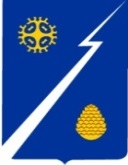 Ханты-Мансийский автономный округ-Югра(Тюменская область)Нижневартовский районГородское поселение ИзлучинскСОВЕТ ДЕПУТАТОВРЕШЕНИЕпгт. ИзлучинскО внесении изменений в решение Совета депутатов городского поселения Излучинск от 25.09.2019 № 78 «Об утверждении Методики определения размера арендной платы за пользование муниципальным имуществом»В соответствии с Федеральным законом от 24.07.2007 № 209-ФЗ                   «О развитии малого и среднего предпринимательства в Российской Федерации» и в целях совершенствования арендных отношений и поддержки субъектов малого и среднего предпринимательства, имеющих статус социального предприятия, и физических лиц, не являющихся индивидуальными предпринимателями и применяющих специальный налоговый режим «Налог на профессиональный доход», Совет депутатовРЕШИЛ:1. Внести в приложение к решению Совета депутатов городского поселения Излучинск от 25.09.2019 № 78 «Об утверждении Методики определения размера арендной платы за пользование муниципальным имуществом» изменения, изложив таблицу в пункте 2.3 в новой редакции:«ТаблицаПонижающий коэффициент».2. Настоящее решение подлежит опубликованию (обнародованию) на официальном сайте органов местного самоуправления городского поселения Излучинск. 3. Настоящее решение вступает в силу после его официального опубликования (обнародования).4. Контроль за выполнением решения возложить на постоянную                  комиссию по нормотворческой деятельности и вопросам местного значения Совета депутатов городского поселения Излучинск (С.В. Пиндюрин). Глава поселения								      И.В. Заводскаяот 05.03.2021№ 172№ п/пКатегория арендаторовВиды деятельности  Значение понижающего коэффициента (Кп)1.Субъекты малого и среднего предпринимательства, занимающиеся социально значимыми видами деятельности, и организации, образующие инфраструктуру поддержки субъектов малого и среднего предпринимательства;Физические лица, не являющиеся индивидуальными предпринимателями и применяющие специальный налоговый режим «Налог на профессиональный доход»виды деятельности, утвержденные муниципальным правовым актом поселения0,52.Социально ориентированные некоммерческие организации, в том числе являющиеся исполнителями общественно полезных услуг приоритетные направления деятельности в сфере оказания общественно полезных услуг, утвержденных Правительством Российской Федерации0,13.Субъекты малого и среднего предпринимательства, имеющих статус социального предприятия0,1